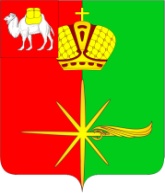 Челябинская область                СОВЕТ ДЕПУТАТОВКАРТАЛИНСКОГО ГОРОДСКОГО ПОСЕЛЕНИЯРЕШЕНИЕ от 05 марта 2018 года №14Об утверждении Положения об обеспечении проживающих в поселении и нуждающихся в жилых помещениях на территории Карталинского городского поселения	В соответствии с Федеральным законом от 06.10.2003 г. №131-ФЗ «Об общих принципах организации местного самоуправления в Российской Федерации», Законом Челябинской области от 28.06.2005 г. №389-ЗО «О порядке ведения органами местного самоуправления в Челябинской области учета граждан в качестве нуждающихся в жилых помещениях, предоставляемых по договорам социального найма», Уставом Карталинского городского поселения, Совет депутатов Карталинского городского поселения третьего созыва РЕШАЕТ:1. Утвердить прилагаемое Положение об обеспечении проживающих в поселении и нуждающихся в жилых помещениях на территории Карталинского городского поселения.2. Признать утратившим силу решение Совета депутатов Карталинского городского поселения от 12.04.2006 г. №27 «О предоставлении жилья, нуждающимся в жилых помещениях на территории Карталинского городского поселения».3. Настоящее решение направить главе Карталинского городского поселения для подписания и опубликования в средствах массовой информации.4.  Настоящее решение разместить на официальном сайте администрации Карталинского городского поселения в сети интернет. 5. Настоящее решение вступает в силу с момента его официального опубликования.Председатель Совета депутатовКарталинского городского поселения                                  Н.И.НовокрещеноваГлава Карталинскогогородского поселения							О.В.ГермановУТВЕРЖДЕНОрешением Совета депутатовКарталинского городского поселенияот 05 марта 2018 г.  №14Положение об обеспечении проживающих в поселении и нуждающихся в жилых помещениях на территории Карталинского городского поселения.1.Общие положения1.1. Настоящее Положение разработано в соответствии с Федеральным законом от 6 октября 2003 г. №131-ФЗ «Об общих принципах организации местного самоуправления в Российской Федерации», Жилищным кодексом Российской Федерации, Законом Челябинской области от 28.06.2005 г. №389-ЗО «О порядке ведения органами местного самоуправления в Челябинской области учета граждан в качестве нуждающихся в жилых помещениях, предоставляемых по договорам социального найма», Уставом Карталинского городского поселения, и устанавливает единый порядок ведения органами местного самоуправления  Карталинского городского поселения учета граждан в качестве нуждающихся в жилых помещениях, предоставляемых по договорам социального найма.1.2. В случае реорганизации, ликвидации, передачи полномочий  по решению вопросов местного значения Карталинского городского поселения, полномочия об обеспечении  граждан в качестве нуждающихся в жилых помещениях, предоставляемых, по договорам социального найма осуществляет орган местного самоуправления, которому полномочия переданы.2. Основания для принятия на учет2.1. На учет принимаются граждане, постоянно или преимущественно проживающие на территории Карталинского городского поселения, признанные малоимущими в порядке, установленном Указом Президента Российской Федерации, законом Челябинской области, и нуждающимися в жилых помещениях, предоставляемых по договорам социального найма, по основаниям, предусмотренным жилищным законодательством Российской Федерации (далее - нуждающиеся в жилых помещениях).2.2. На учет могут быть приняты определенные Указом Президента Российской Федерации, федеральным законом или законом Челябинской области иные категории граждан, признанных нуждающимися в жилых помещениях.3. Перечень документов, необходимых для принятия на учет3.1. Принятие гражданина на учет осуществляется на основании заявления о принятии на учет, поданного в орган местного самоуправления, либо через многофункциональный центр предоставления государственных и муниципальных услуг (далее - многофункциональный центр) в соответствии с заключенным ими в установленном Правительством Российской Федерации порядке соглашением о взаимодействии по форме, установленной Губернатором Челябинской области, и подписанного всеми проживающими совместно с заявителем дееспособными членами семьи.3.2. В заявлении о принятии на учет должно быть изложено согласие заявителя и дееспособных членов его семьи на проверку органом местного самоуправления представленных сведений, а также письменное обязательство уведомлять в течение десяти рабочих дней орган местного самоуправления об изменении сведений, содержащихся в ранее представленных документах.3.3. Для подтверждения права гражданина состоять на учете необходимы следующие документы:1) решение органа местного самоуправления  о признании гражданина малоимущим, за исключением случаев, когда гражданин принимается на учет по иному основанию;2) документы, содержащие сведения о составе семьи и степени родства;3) паспорт или иные документы, удостоверяющие личность заявителя и членов его семьи, а также подтверждающие гражданство Российской Федерации заявителя и членов его семьи;4) документы, подтверждающие предусмотренные жилищным законодательством основания признания граждан нуждающимися в жилых помещениях, предоставляемых по договору социального найма:а) документы, подтверждающие сведения о наличии (отсутствии) жилых помещений и иных объектов недвижимости в собственности гражданина и (или) членов его семьи, и документы, подтверждающие основания владения и пользования гражданином и членами его семьи занимаемым жилым помещением (выписка из Единого государственного реестра недвижимости о правах отдельного лица на имеющиеся у него объекты недвижимости);б) справки организации по государственному техническому учету и (или) технической инвентаризации, содержащие сведения о наличии (отсутствии) права собственности на объекты недвижимости у гражданина и (или) членов его семьи на территории Челябинской области (для жилых помещений, право собственности, на которые зарегистрировано до 1998 года);в) документы, подтверждающие признание в установленном законодательством Российской Федерации порядке жилого помещения непригодным для постоянного проживания (при наличии);г) медицинское заключение о наличии у гражданина и (или) членов его семьи тяжелой формы хронического заболевания, включенного в перечень тяжелых форм хронических заболеваний, при которых невозможно совместное проживание граждан в одной квартире, утвержденный Правительством Российской Федерации (при наличии);д) документы, подтверждающие право гражданина и (или) членов его семьи на дополнительную жилую площадь по основаниям, установленным законодательством Российской Федерации (при наличии).3.4. Гражданин вправе по собственной инициативе к заявлению о принятии на учет дополнительно представить иные документы, подтверждающие соответствие гражданина основаниям для принятия на учет.3.5. Документы, указанные в части 3.3 раздела 3 представляются как в подлинниках, так и в копиях, заверенных органом местного самоуправления по месту подачи заявления о принятии на учет, либо организациями, выдавшими соответствующий документ, либо удостоверенные нотариально.4. Процедура регистрации заявлений граждан о принятии на учет4.1. Заявление о принятии на учет регистрируется в книге регистрации заявлений граждан о принятии на учет в качестве нуждающихся в жилых помещениях, предоставляемых по договорам социального найма (далее - книга регистрации заявлений граждан). 4.2. Гражданину, подавшему заявление о принятии на учет, с прилагаемыми документами, указанными в части 3.3 раздела 3 настоящего Положения, органом местного самоуправления выдается расписка в получении этих документов с указанием номера регистрации в книге регистрации заявлений граждан. В расписке указывается перечень представленных гражданином документов, дата и время их получения органом местного самоуправления, осуществляющим принятие на учет, а также перечень документов, которые будут получены по межведомственным запросам. В случае представления документов через многофункциональный центр расписка в получении документов с указанием перечня представленных документов, даты и времени их получения выдается указанным многофункциональным центром.
5. Порядок рассмотрения заявления граждан и вынесения решения о принятии или об отказе в принятии на учет
5.1. Поступившее заявление гражданина о принятии на учет с прилагаемыми документами, указанными в разделе 3 настоящего Положения, проверяется органом местного самоуправления с составлением акта проверки жилищных условий.5.2. По результатам рассмотрения заявления с прилагаемыми документами, материалов проверки жилищных условий орган местного самоуправления принимает решение о принятии гражданина на учет или об отказе в принятии на учет не позднее чем через тридцать рабочих дней со дня представления указанных документов, обязанность по представлению которых возложена на заявителя, в данный орган. В случае представления гражданином заявления о принятии на учет через многофункциональный центр срок принятия решения о принятии на учет или об отказе в принятии на учет исчисляется со дня передачи многофункциональным центром такого заявления в орган местного самоуправления).5.4. Граждане снимаются с учета в качестве нуждающихся в жилых помещениях в случае:1) подачи ими по месту учета заявления о снятии с учета;2) утраты ими оснований, дающих им право на получение жилого помещения по договору социального найма;3) их выезда на место жительства в другое муниципальное образование;4) получения ими в установленном порядке от органа государственной власти или органа местного самоуправления бюджетных средств на приобретение или строительство жилого помещения;5) предоставления им в установленном порядке от органа государственной власти или органа местного самоуправления земельного участка для строительства жилого дома, за исключением граждан, имеющих трех и более детей;6) выявления в представленных документах в орган, осуществляющий принятие на учет, сведений, не соответствующих действительности и послуживших основанием принятия на учет, а также неправомерных действий должностных лиц органа, осуществляющего принятие на учет, при решении вопроса о принятии на учет.5.3. Орган местного самоуправления не позднее чем через три рабочих дня со дня принятия решения о принятии на учет или об отказе в принятии на учет выдает или направляет гражданину, подавшему соответствующее заявление о принятии на учет, документ, подтверждающий принятие такого решения. В случае предоставления гражданином заявления через многофункциональный центр документ, подтверждающий принятие соответствующего решения, направляется в многофункциональный центр, если иной способ его получения не указан заявителем.5.4. Отказ в принятии граждан на учет в качестве нуждающихся в жилых помещениях допускается в случаях, предусмотренных ч.1 ст.56 ЖК РФ. Решение об отказе в принятии на учет должно содержать основания такого отказа и может быть обжаловано гражданином-заявителем в судебном порядке.6. Порядок ведения учета 6.1. Граждане считаются принятыми на учет со дня принятия органом местного самоуправления решения о принятии на учет. При рассмотрении заявлений, поданных несколькими гражданами одновременно (в один день), их очередность определяется исходя из времени подачи заявлений о принятии на учет и необходимых документов.6.2. Принятые на учет граждане включаются в книгу учета граждан, нуждающихся в жилых помещениях, предоставляемых по договорам социального найма (далее - книга учета граждан).6.3. Книга учета граждан должна быть прошита, пронумерована, скреплена печатью и подписана уполномоченным должностным лицом органа местного самоуправления, на которое возложена ответственность за правильное ведение учета граждан в качестве нуждающихся в жилых помещениях. В книге учета граждан не допускаются подчистки. Поправки, а также изменения, вносимые на основании документов, заверяются уполномоченным должностным лицом органа местного самоуправления, на которое возложена ответственность за правильное ведение учета граждан в качестве нуждающихся в жилых помещениях, и скрепляются печатью.6.4. На каждого гражданина, принятого на учет, заводится учетное дело, в котором содержатся все предоставленные им необходимые документы. Учетному делу присваивается номер, соответствующий номеру в книге учета граждан.6.5. Орган местного самоуправления обеспечивает надлежащее хранение книг регистрации заявлений и учета граждан, учетных дел граждан, принятых на учет. Книги регистрации заявлений и учета граждан, их учетные дела хранятся десять лет после предоставления жилого помещения по договору социального найма.7. Проверка оснований состоять на учете7.1. После принятия граждан на учет орган местного самоуправления вправе проверить наличие оснований состоять на учете в качестве нуждающихся в жилых помещениях. Для проверки указанных оснований граждане обязаны представить в орган местного самоуправления сведения, подтверждающие имущественное положение, если они были признаны малоимущими в порядке, установленном законом Челябинской области, а также основания признания нуждающимися в жилых помещениях, предоставляемых по договорам социального найма.7.2. В случае, если у гражданина за истекший период не произошли изменения в ранее представленных сведениях, он подтверждает их неизменность распиской.7.3. В случае, если в составе сведений о гражданине произошли изменения, гражданин обязан представить новые документы, подтверждающие произошедшие изменения. В этом случае орган местного самоуправления осуществляет проверку обоснованности отнесения гражданина к категории нуждающихся в жилом помещении с учетом новых представленных документов.8. Снятие граждан с учета8.1. Право состоять на учете сохраняется за гражданами до получения ими жилых помещений по договорам социального найма или до выявления предусмотренных жилищным законодательством Российской Федерации оснований снятия их с учета.8.2. Решение о снятии с учета принимается органом местного самоуправления, осуществляющим учет, в течение тридцати рабочих дней со дня выявления обстоятельств, являющихся основанием для принятия такого решения. Решения выдаются или направляются гражданам не позднее чем через три рабочих дня со дня их принятия и могут быть обжалованы гражданами в судебном порядке.8.3. Если после снятия с учета по законным основаниям у гражданина вновь возникло право быть принятым на учет в качестве нуждающегося в жилом помещении, принятие на учет производится по общим основаниям в порядке, установленном настоящим Положением.9. Проверка оснований состоять на учете при принятии решения о предоставлении гражданам жилых помещений по договорам социального найма9.1. Перед принятием решения о предоставлении гражданам жилых помещений по договорам социального найма орган местного самоуправления уведомляет указанных граждан в письменной форме о необходимости повторно представить документы, указанные в части 3.3 раздела 3 настоящего Положения, за исключением документов, указанных в подпункте "б" пункта 4 части 3.3 раздела 3 настоящего Положения.9.2. Указанные документы граждане обязаны представить в орган местного самоуправления в течение тридцати рабочих дней со дня получения уведомления.9.3. Орган местного самоуправления осуществляет проверку оснований состоять на учете для предоставления гражданам жилых помещений по договорам социального найма.